Barn- och ungdomsnämndenMål och budget2024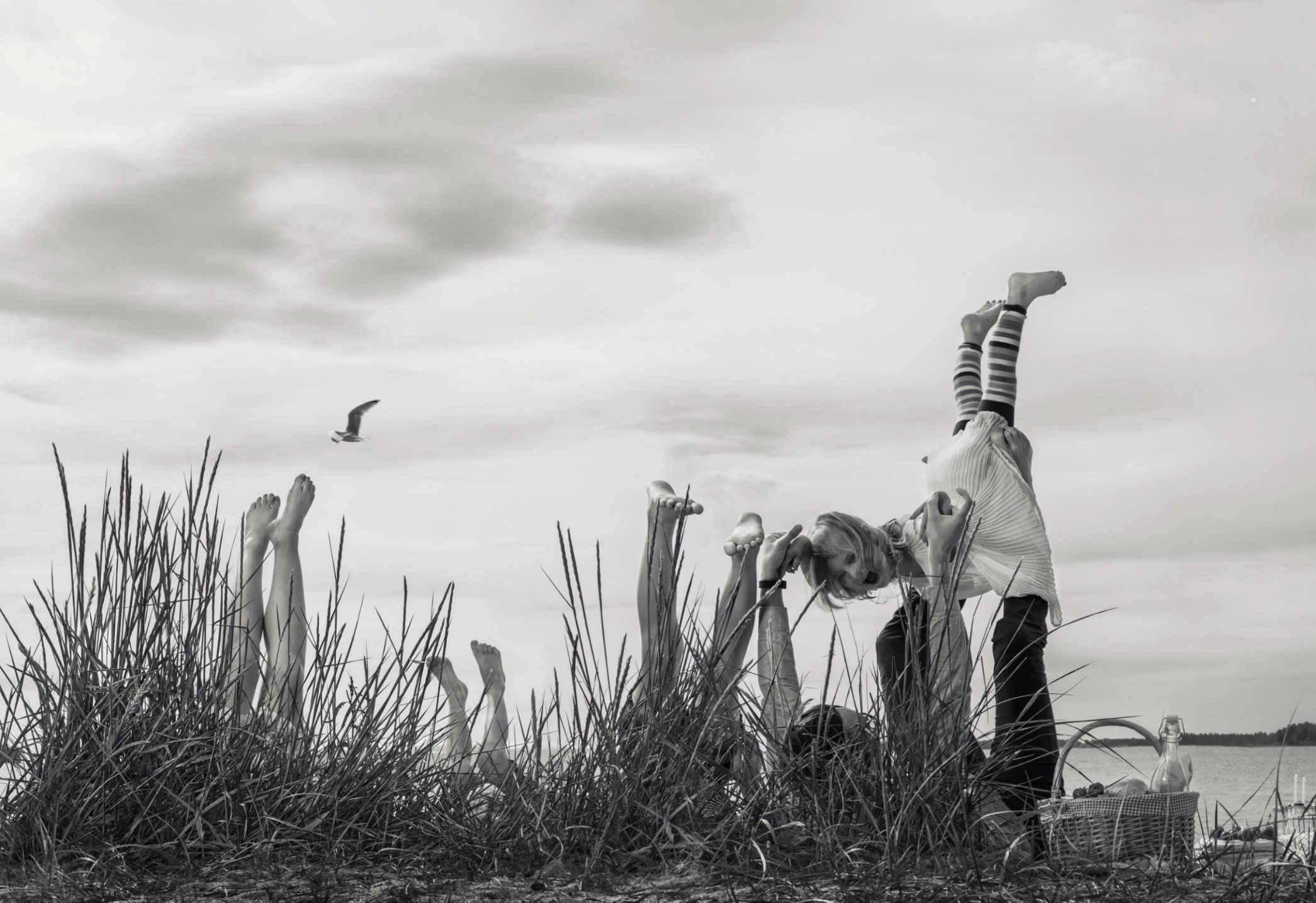 Nyköping ska ha Sveriges bästa skola 2030. Det är inte en vision, det är vårt övergripande tydliga mål och ambition. Det viktigaste vi har är våra barn och elever. Att de mår bra, känner sig trygga och trivs i skolan. Att de ges möjligheter att nå sin fulla potential och att lyckas i sitt lärande och personliga utveckling. Våra delmål är tydliga: vi strävar efter bättre skolresultat, trygghet och studiero för både elever och skolpersonal, samt en effektiv organisation med budget i balans. Varje delmål är lika viktigt och de arbetar tillsammans för att uppnå vårt övergripande mål, att Nyköping ska ha Sveriges bästa skola 2030.Det ekonomiska läget i Sverige är utmanande just nu. Ca 65% av landets kommuner är tvingade till stora nedskärningar inom området utbildning. I Nyköping så har vi fortsatt upprätthållit en stabil ekonomi, vilket ger oss förutsättningar att utöka resurstilldelningen till området utbildning. Vi i den politiska majoriteten har inför 2024 arbetat fram en ny resursfördelningsmodell. Den syftar till att vara långsiktig, transparent, likvärdig, tydlig och enkel. Vi ser att det är avgörande för att säkerställa en rättvis fördelning av resurser utifrån elevers förutsättningar och behov. Genom att fördela resurserna på ett transparent och tydligt sätt kan vi öka insynen i hur pengarna används och skapa förtroende för beslutsfattarna. Vi vill att en långsiktig och likvärdig resursfördelning ska bidra till att skapa stabilitet och förutsägbarhet för verksamheterna. Utöver att ge verksamheterna en generell tillökning av resurser så har vi i den politiska majoriteten valt att under 2024 prioritera följande verksamheter:Ökad ersättning till de yngsta barnen i förskolan (1–3 år)Ökad ersättning till elever i lågstadiet.Ökad strukturersättningen för både små- och landsbygdsskolor.Ökad strukturersättning för elever i grundskolanÖkat resurserna och uppdraget för Närvaroteamet.Nyköpings kommun ska tillhandahålla en likvärdig och god utbildning för alla elever oavsett i vilken skola man går i. Det är med stor glädje och optimism vi presenterar Barn- och ungdomsnämndens mål och budget för 2024 - ett löfte till våra elever, våra lärare, våra föräldrar i hela Nyköping. Tillsammans ska vi göra Nyköping till platsen med Sveriges bästa skola.Tack för ditt engagemang och stöd i detta viktiga arbete.Med vänliga hälsningar,Vision Vår vision fungerar som ett fyrljus för alla verksamheter i Nyköpings kommun genom att peka ut en riktning mot vår långsiktiga målbild - dit vi styr och leder gemensamt. Visionen tar sikte på 2040 för att bland annat sammanfalla med kommunens översiktsplan Nyköping 2040. 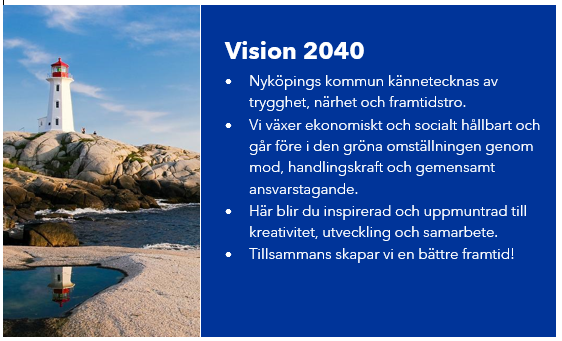 Strategisk plan för mandatperioden För mandatperioden 2022–2026 har Socialdemokraterna och Moderaterna följande prioriterade områden för Nyköpings kommun. • Ett växande hållbart Nyköping där hela kommunens potential tas tillvara. • Ett tryggt Nyköping med en trygg välfärd. • Ordning och reda i kommunens ekonomi. • Fler i arbete och färre i behov av bidrag. • Starkt kunskapsfokus och studiero i skolan. • Förbättrat företagsklimat för fler växande företag och fler arbetstillfällen. Mål och uppdrag, målområde UtbildningKommunfullmäktige har för Barn- och ungdomsnämndens del angett nedanstående mål och uppdrag. Samtliga mål/uppdrag ska skriftligen avrapporteras inför delårsrapport och verksamhetsberättelse i VP-modulen. 
Kommunfullmäktiges målNyköping har Sveriges bästa skola 2030. Målbilden delas med alla elever, föräldrar, lärare och andra som är engagerade inom området utbildning. Nyköping är en plats där alla får möjlighet att utveckla sina talanger, intressen och drömmar. Nyköping är en plats där lärandet är roligt, meningsfullt och utmanande. Nyköping är en plats där alla känner sig trygga, respekterade och delaktiga. Barn- och ungdomsnämndens målBarn- och ungdomsnämnden ansvarar för kommunens alla barn och elever inskrivna i verksamhet. För en transparent och tydlig uppföljning har nämnden valt att följa upp varje målområde med fyra underrubriker; riket, hemkommun, kommunala skolor och fristående skolor.Barn- och ungdomsnämndens bidrag till Nyköpings kommuns mål gällande social, ekologisk och ekonomisk hållbarhet är att aktivt arbeta för att kommunens barn och unga ska ges goda förutsättningar till trygghet, jämlikhet, god hälsa och livskvalitet.Nyköping ska ha Sveriges bästa skola 2030Utbildningsresultaten ska förbättrasAndelen elever som trivs i skolan ska ökaAndelen personal som trivs på sin arbetsplats ska ökaEffektiv organisation och budget i balansBarn- och ungdomsnämnden har valt att bryta ner kommunfullmäktiges mål i fyra målområden. De fyra målområdena är utvalda utifrån de lokala förutsättningar och utmaningar som finns i Nyköping idag. Genom förbättrade utbildningsresultat ger man barn och unga ökade förutsättningar att göra aktiva och medvetna val som långsiktigt leder till social, ekologisk och ekonomisk hållbarhet. En grundförutsättning för detta arbete är att elever och personal trivs och är trygga i sin verksamhet. Utbildningsresultaten ska förbättrasDen politiska viljeinriktningen är utbildningsresultaten ska öka. Detta ska leda till att alla elever ska ha minst 8 godkända betyg så att de är behöriga att söka till ett yrkesprogram på gymnasiet. Andelen elever med gymnasieexamen efter tre år ska öka. För att nå detta mål ser Barn – och ungdomsnämnden vikten av språkutvecklande arbetssätt samt god närvaro från förskola till och med gymnasiet. Alla verksamheter behöver medvetet arbeta för att motverka problematisk frånvaro. Andelen elever som trivs i skolan ska ökaAtt elever har hög närvaro och trivs i skolan är en grundförutsättning för att tillgodogöra sig undervisning och kunskap. Det leder till högre måluppfyllelse.  För att nå detta mål anser Barn– och ungdomsnämnden att studiero är viktigt samt att alla barn och elever känner trygghet. Andelen personal som trivs på sin arbetsplats ska ökaEn viktig förutsättning för att kunna erbjuda en bra och framgångsrik utbildning är att ha en hög andel utbildad personal som trivs. En del i att behålla kompetent personal är att medvetet ha en kompetensutvecklingsplan.Effektiv organisation och budget i balansBarn- och ungdomsnämnden arbetar aktivt med Kommunfullmäktiges uppdrag om en långsiktigt plan för en ekonomi i balans. Utifrån KPMG:s rekommendationer arbetar Barn-och ungdomsnämnden vidare med att resursersättningsmodellen ska vara ett verktyg för att säkerställa likvärdig utbildning. Nämndens ansvarsområden Barn- och ungdomsnämnden har ett samlat ansvar för all pedagogisk verksamhet från förskola till och med gymnasieskola, 0–19 år Hemkommun innebär nämndens grundläggande myndighetsansvar och ekonomiska ansvar för att alla barn och ungdomar boende i kommunen har tillgång till förskola och skola.Huvudman innebär nämndens hela kvalitetsansvar och ekonomiska ansvar för kommunala förskolor och skolor.Barn- och ungdomsnämndens ansvarsområden framgår av gällande reglemente, vilket återfinns på kommunens websida (författningssamling). I enlighet med de övergripande mål, strategier, policys och ekonomiska ramar som fullmäktige anger ansvarar nämnden för följande verksamhetsområden enligt Skollagen och övriga till ansvarsområdet hörande författningar:Förskola (8 kap)Förskoleklass (9 kap) exkl. skolskjuts (ej reglerat i skollag)Grundskola (10 kap) exkl. skolskjuts (32–33 § §)Anpassad grundskola (11 kap) exkl. skolskjuts (31–32 § §)Fritidshem (14 kap)Annan pedagogisk verksamhet (25 kap)Gymnasieskola exkl. elevresor och stöd till inackorderingAnpassad gymnasieskola exkl. skolskjutsFrågor rörande fristående verksamheter inom nämndens ansvarsområdeNämnden fullgör, jämte kommunstyrelsen, kommunens uppgifter inom det offentliga skolväsendet för ovanstående verksamhetsområden och därtill hörande uppdrag.Nämnden fullgör de uppgifter som ankommer på vårdgivaren för den medicinska och psykologiska delen av elevhälsan i ovanstående verksamheter.Barn- och ungdomsnämnden har det samlade ansvaret, hemkommunansvar, för alla kommunens barn och elever som är inskrivna i följande verksamheter; förskola, fritidshem, grundskola och gymnasium.Nämnden svarar för myndighetsbeslut och handläggning av ärenden inklusive myndighetsutövning och tillsyn samt övriga huvudmannaskapsfrågor som förekommer inom nämndens ansvarsområde.HemkommunverksamhetVerksamhet som utöver grundverksamhet uppfyller nämndens övriga myndighetsansvar och ekonomiska ansvar för att alla barn och ungdomar boende i kommunen har tillgång till förskola och skola benämns som hemkommunverksamhet. Verksamheter som står under denna rubrik är anslagsfinansierade. Division Utbildning har i uppdrag från Barn-och ungdomsnämnden att utföra nedanstående verksamheter.Antagningsorganisation gymnasieutbildningCentral administration/ Barn- och elevplaceringModersmålsundervisningNyköpings ungdomsmottagningNärvaroteametToleransprojektet Anpassad skolaNatt- o helgomsorg (Förskolan)Resursskola (Förskola, grundskola)Riksidrottsgymnasium (Kanot) Uppsökande verksamhet (Fler barn i förskolan)Antagningsorganisation gymnasieutbildning Antagningsorganisationens uppdrag är att hantera hela arbetsgången gällande gymnasieantagningen. Central administration /Barn- och elevplaceringCentral administration omfattar placeringshandläggare för förskola, fritidshem, placeringshandläggare för grundskola och anpassad grundskola. ModersmålsundervisningI Nyköpings kommun genomför Division utbildning modersmålsundervisning för elever i grundskolan och anpassad grundskola. I grundskolan sker modersmålsundervisningen oftast på eftermiddagar efter skoltid och är ett eget ämne som eleven får betyg i årskurs 6-9. Nyköpings ungdomsmottagning Nyköpings ungdomsmottagning ska bedriva verksamhet tillsammans med Region Sörmland. Ungdomsmottagningen är öppen för kommunens alla barn och ungdomar som är mellan 13 – 23 år. NärvaroteametNärvaroprojektet har övergått till att vara ett grunduppdrag därmed är det nya namnet Närvaroteamet. De ska arbeta med metodutveckling och kompetenshöjande insatser för att andelen barn/elever med oroande frånvaro ska minska. Närvaroteamet är även en part i arbetet med individärenden kopplade till Utskottet för individärenden. Närvaroteamet är tillgängligt för både kommunal och fristående skolor med elever från förskoleklass – åk9. Under 2024 påbörjas även implementering av metoden hos samtliga förskolor i kommunen.Toleransprojektet Toleransprojektet är i första hand ett utbildningsprojekt som ska syfta till att öka förståelsen för alla människors lika värde och ge eleverna verktyg att reflektera över sina egna och andras sociala roller och identiteter. Toleransprojektet arbetar långsiktigt och förebyggande för ökad social sammanhållning och uppmuntrar eleverna att medvetet välja att vara den bästa versionen av sig själv. Natt- o helgomsorg (Förskola)Division Utbildning ska utforma och genomföra annan pedagogisk verksamhet (Skollag 25 kap 5§) i enlighet med författningarna.Resursskola (Förskola, grundskola)Division Utbildning ska utforma och driva resursskola (Skollag 9,10 och 15 kap) i enlighet med gällande författningar.Riksidrottsgymnasium (Kanot) Riksidrottsgymnasiet Kanot ska erbjuda elever som vill elitsatsa möjligheten att kombinera skola och träning. Verksamheten ska optimera förutsättningarna att kombinera skola och träning.Uppföljningen av Riksidrottsgymnasiet kanots verksamhet sker genom inlämning av en verksamhetsberättelse för läsåret 2023/2024. Anpassad skolaDivision Utbildning ska utforma och genomföra anpassad skola i enlighet med författningarna.Uppsökande verksamhet Fler barn i förskolanDivision Utbildning ska utforma och genomföra arbetet med att fler barn ska gå i förskolan (Skollag 8 kap). Uppdraget har två delar, uppsökande verksamhet och erbjuda plats till vissa grupper av barn. Detaljbudget 2024Övergripande budget för nämnden 2024Text gällande resursfördelning och budgetAnslagsfinansierade posterResursfördelningssystem Barn- och ungdomsnämndenInledningBarn- och ungdomsnämndens resursfördelning är anpassad till Skollag 2010:800. Ekonomiska ersättnings- och bidragsnivåer beslutas av nämnden inför nytt kalenderår. Fördelning av resurser är huvudsakligen volymbaserad. Viss anslagsfinansiering förekommer.SyfteNämndens resursfördelning styr hemkommunens (Skollag 2 kap 8 §) förutsättningar för beräkning av ersättning till all regi, kommunal och fristående. Resursfördelning sker på lika villkor, oavsett huvudman. I fördelning av resurser vägs socioekonomiska faktorer och meritvärde i årskurs 9 in. Alla barn och elever ska ges möjlighet att lägga grunden för ett livslångt lärande och att nå läroplanens kunskapskrav.OmfattningDokumentet mål och budget omfattar förskola, annan pedagogisk verksamhet, fritidshem, förskoleklass, grundskola, anpassad grundskola, gymnasieskola och anpassad gymnasieskola.Inom Nyköpings kommun tillämpas en resursfördelningsmodell som följer skollagen med indelning i grundbelopp och tilläggsbelopp. För verksamheterna förskola, fritidshem, förskoleklass och grundskola fördelas del av grundbeloppet ut i strukturbelopp, som baseras på socioekonomiska faktorer. För de fristående verksamheterna utgår ersättning i enlighet med bestämmelserna om bidrag på lika villkor.Bidraget fastställs efter att kommunfullmäktige beslutat i enlighet med av kommunstyrelsen upprättat förslag till kommunens budget för 2024. Utöver ovanstående bidragsram från Kommunfullmäktige tillkommer ersättning för maxtaxa från Skolverket.Beräkningen av grundbelopp per barn och elev i de olika verksamheterna utgår från det av Kommunstyrelsen upprättat och av Kommunfullmäktige beslut till tilldelad budgetram för respektive verksamhet samt det antal barn och elever som ligger till grund för budgetbeslutet.Inom Barn- och ungdomsnämndens budget finns vissa kostnader som inte fördelas ut direkt i bidraget per barn/elev. Kostnader för hemkommunansvar, tillexempel modersmålsundervisning, skolpliktsbevakning och satsningar som Närvaroteamet, är exempel på sådana poster som lyfts ut innan beräkningen av barn/elevpeng påbörjas, dessa är s.k. fria nyttigheter. Därefter fördelas tillgängliga medel inom respektive skolform till bidragsbelopp per barn/elev.Under verksamhetsåret fördelas resurserna direkt till respektive förskole-/skolområde samt till fristående anordnare i förhållande till antalet inskrivna barn och elever enligt följande:Ersättningen är i huvudsak volymbaserad. Det innebär ett specifikt grundbelopp per barn/elev. Huvudman ersätts med grundbelopp för aktuellt barn- och elevantal enligt statistik per den 15: e varje månad. Grundbeloppet består av följande delar, pedagog-/undervisningspeng, lärverktyg, elevhälsa, måltider, lokalersättning, övrigt och administration. Ersättning för lokalkostnader baseras på kommunens budgeterade lokalkostnad per barn/elev. Avstämning för grundskola/anpassad grundskola/förskoleklass/fritidshem sker den 15:e i varje månad. För grundskola/anpassad grundskola och förskoleklass baseras ersättningen för juni på avstämningen i maj. För grundskola/anpassad grundskola och förskoleklass baseras ersättningen för juli och augusti på avstämningen i september då elevantalet är känt för höstterminen. Avstämning av antalet barn i förskola och pedagogisk omsorg sker den 15:e i varje månad. Huvudmannen för förskolan erhåller bidrag t. o. m. juni månad det år barnet ska börja förskoleklass.Sammanfattning – bidragsbeloppI detta dokument framgår ersättningsbeloppen per barn/elev för kommunala och fristående förskolor och skolor samt prislista vid debitering av barn och elever från andra kommuner. Grundbeloppen och strukturbeloppen per barn/elev är anpassade efter budgeterat barn- och elevantal i kommunal verksamhet. Det är också inlagt helårseffekt av 2023 års löneavtal, uppräkning med en beräknad löneutveckling och ökning av personalomkostnadspålägg för samtlig personal för 2024 (april/december). I beräkningen ingår även kostnadsuppräkning för inflationen. Den kommunala resursskolan som startades upp 2022 fortsätter verksamheten med avsatta resurser från Barn- och ungdomsnämnden. Inom den kommunala förskolan finns även en riktad satsning för barn inom NPF-området.Grundbelopp (Förskola, fritidshem, annan pedagogisk verksamhet, grund- och anpassad grundskola samt gymnasie- och anpassad gymnasieskolaGrundbeloppet avser ersättning för:Undervisning/pedagogisk verksamhet (kostnad för personal inkl. ledning, stödåtgärder till barn/elever, arbetslivsorientering, kompetensutveckling och liknande kostnader)Lärverktyg/pedagogiskt material (läromedel, datorer, programvara, skolbibliotek, kulturaktiviteter)Elevhälsa (kurator, psykolog, skolsköterska och skolläkare)Måltider (personal, livsmedel, transporter, förbrukningsmaterial, viss administration)Administration (ersätts med ett schablonbelopp om tre procent av grundbeloppet, för pedagogisk omsorg en procent)Lokalkostnader (motsvarar kommunens genomsnittliga kostnad per barn/elev i motsvarande verksamhet, gymnasiet utifrån nyttjandegrad)Dessutom till fristående enheter, moms med en schablon på 6 procent av det totala bidragsbeloppetStrukturersättning Strukturersättning, som är en anslagsfinansierad riktad satsning, är till för att skapa mer likvärdiga förutsättningar mellan olika skolor och förskolor och där en del baseras på socioekonomiska faktorer och en annan del på storlek och avstånd till annan skola, storleksbaserad strukturersättning.Socioekonomisk strukturersättning för förskola, fritidshem, förskoleklass och grundskola framräknas med socioekonomiska faktorer som grund per den 15 september 2023. Underlaget hämtas från SCB som tar fram uppgifter om förskole-/skolenhetens struktur utifrån de faktiska barnens/elevernas bakgrund. Faktorer och viktning av dessa följer Skolverkets modell; föräldrars utbildningsnivå (61 %), nyinvandrad (26 %) och andel pojkar (13 %).Storleksbaserad strukturersättning innebär att skolenheter med skolbyggnader som har minst 5 km till närmaste skolbyggnad får del av anslaget. Extra ersättning utgår med 30% av grundbeloppet till de skolbyggnader som har upp till 80st elever. Extra ersättning utgår med 25% till de skolbyggnader som har mellan 81-125st elever. Strukturersättning för gymnasieskolan fördelas utifrån en andel av Barn- och ungdomsnämndens budget. Fördelningen utgår från elevernas meritvärde i årskurs 9. Alla huvudmän som erbjuder plats till Nyköpingselever med ett meritvärde lägre än 200 poäng för yrkesprogram och 220 poäng för högskoleförberedande program omfattas av strukturersättningen. Elever på nationella program, Introduktionsprogram Programinriktat val och Yrkesintroduktion ingår i målgruppen. Beloppet räknas fram per elev men betalas ut till huvudmannen utan specifikation om vilka elever det avser. Det totala beloppet redovisas per skolenhet och program. Det är rektor som beslutar om vilka åtgärder och satsningar som bör genomföras. Beräkningsunderlaget för varje läsår bygger på den antagningsstatistik som Antagnings kansliet sammanställer i mitten av september. Utbetalningen för höstterminen sker efter att beräkningen av strukturbeloppet gjorts i september och den andra utbetalningen efter beräkningen som görs i februari och gäller för vårterminen. Nämnden har för avsikt att årligen följa upp om strukturbeloppet har bidragit till ökad måluppfyllelse.
Socioekonomisk strukturersättning 2024Storlek- och avståndsbaserad strukturersättning 2024Strukturersättning gymnasiet 2024*) Högskoleförberedande programStatsbidrag och övrig finansieringStatsbidrag, integrerade i grundbeloppFinansiering av överenskommelsen sker inom den budgetram som kommunfullmäktige beslutat. I budgetramen är de statsbidrag som ingår i anslag för kommunalekonomisk utjämning inräknade. Nämnden riktar inga medel utifrån dessa statsbidrag, de ingår i de ersättningar som beskrivs i avsnitten om volymer och ersättningar för respektive verksamhet. Statsbidrag för asylsökande och nyanlända barn och eleverStatsbidrag för asylsökande barn/elever i förskola och skola återsöks av nämnden. Statsbidraget för nyanlända barn/elever får nämnden genom en schablonfördelning från kommunstyrelsens erhållna medel från Migrationsverket.Övriga statsbidragNämnden rekvirerar och fördelar de riktade statsbidrag som tilldelas kommunen och gagnar nämndens ansvarsområden. Respektive huvudman ansvarar för att söka och rekvirera statsbidrag som de kan söka själva.Tilläggsbelopp/ tilläggsresursUtöver grundbelopp kan förskolan eller skolan ansöka om tilläggsbelopp/ tilläggsresurs för elever med extraordinära stödbehov. Det extraordinära stödbehovet ska väsentligt avvika från det varsamheten ska göra inom grundbeloppet. Tilläggsbelopp regleras i Skollagen och gäller de fristående verksamheterna. Besluten kan överlagas till förvaltningsrätten. Tilläggsresurs söks av kommunala förskolor och skolor. Besluten kan inte överlagas, eftersom de inte regleras i någon lag. Innan en ansökan görs ska förskolan eller skolan ha kartlagt barnets eller elevens stödbehov och provat och utvärderat olika insatser.  Ansökan görs digitalt via e-tjänst. Ansökningstiden för förskolan är oktober månad och beloppen beviljas för hela kalenderår. Skolan söker i april och beloppen beviljas läsårsvis. För ytterligare information om tilläggsbelopp och tilläggsresurs hänvisas till kommunens riktlinje. NyanländaFinansieringen av organisationen för nyanlända sker genom Barn- och ungdomsnämnden ordinarie budgetram samt schablonintäkter för flyktingmottagande från migrationsverket. Dessa intäkter finansierar under 2024 mottagningsenheten och riktade insatser för språkintroduktion. Maxtaxa i förskola, fritidshem och pedagogisk omsorg Nyköpings kommun tillämpar Skolverkets modell för maxtaxa för föräldraavgifter i förskola, fritidshem och pedagogisk omsorg. Hur mycket hushållet maximalt ska betala baseras på en procentsats av hushållets samlade inkomst upp till ett inkomsttak. Det betyder att ju mer hushållet tjänar desto högre kan avgiften bli, men bara upp till en viss inkomst. Hur stort inkomsttaket är tas fram av Skolverket inför varje år. Delad placering förskola, fritidshem eller annan pedagogisk verksamhetVid delad placering är kommunen aldrig skyldig att betala ut ett samlat bidragsbelopp som är högre än om barnet tagits emot endast i en verksamhet.Övergång från förskola till förskoleklassHuvudmannen för förskolan erhåller bidrag t. o. m. juni månad det år barnet ska börja förskoleklass.Anpassad grundskola och fritidshemInom de anpassade verksamheterna tillämpas en resursfördelningsmodell där bidragsbeloppen är framtagna i 2 nivåer. En del i resursfördelningsmodellen är att de anpassade verksamheterna skall ses som en helhet från grundskola till gymnasiet. Huvudregeln är att alla barn börjar fullgöra sin skolplikt i förskoleklassen. Det gäller även de barn som tillhör målgruppen för anpassade grundskolan. Under vissa förutsättningar får ett barn dock, på vårdnadshavarens begäran, hoppa över förskoleklassen och börja fullgöra sin skolplikt direkt i anpassade grundskolan. Det gällerBarn som bedöms ha förutsättningar att börja direkt i anpassade grundskolan höstterminen det kalenderår de fyller sex år.Barn som har beviljats uppskjuten skolplikt och därmed börjar fullgöra sin skolplikt höstterminen det kalenderår de fyller sju år. De barnen har en ovillkorlig rätt att få börja direkt i anpassade grundskolan om barnets vårdnadshavare önskar detBarn som bedöms ha förutsättningar att börja i förskoleklass, har rätt att börja i förskoleklass och rektor har möjlighet att ansöka om tilläggsresurs enligt framtagen riktlinje.Ersättning för elev i anpassad skola beräknas utifrån två nivåer. Nivå ett är ett medelbelopp. Nivå två är den faktiska kostnaden och den elevgrupp som kan få det är elever med mycket stora behov.För integrerade elever i anpassad grundskola gäller en ersättning motsvarande 67% av den anpassade grundskolans ersättning. Utöver det tillkommer grundbelopp för respektive årskurs inklusive lokalersättning, administration 3% samt Salsa. Till fristående grundskolor tillkommer 6 % moms.Föräldraavgifter – förskola och fritidshemFristående verksamheter som driver förskola och fritidshem tar själva in sina föräldraavgifter. Grundbeloppet för förskola och fritidshem reduceras därför med kommunens avgiftsfinansieringsgrad för förskola och fritidshem.Nyköpings kommun tar in föräldraavgiften för barn/elever från annan kommun som har förskole-eller fritidshemsplacering i Nyköpings kommuns kommunala verksamheter.Utbetalning av bidragDe fristående verksamheterna ersätts med en tolftedel av grundbeloppet för sin verksamhet för aktuellt barnantal enligt statistik per den 15: e varje månad. Enheterna ansvarar för att, i god tid före den 15:e varje månad, inrapportera korrekta uppgifter till kommunens handläggare. Fakturering för skolor för juli månad görs utifrån elevantalet för juni. Reglering av eventuellt felaktigt belopp för juli månad sker under hösten med statistiken för augusti månad som grund. Ersättning för juli och augusti månad baseras på elevantalet för september månad. Fakturering av bidrag görs per den 10: e varje månad. Tilläggsbelopp faktureras för den period ersättningen avser fördelat på de månader som kvarstår efter beslutad tilldelning. Verksamheten ska följa maxtaxans regler för föräldraavgifter. Informationsmaterial för bidrag till enskild huvudman 2024Beräkning av grundbelopp Inom Nyköpings kommun tillämpas en resursfördelningsmodell som följer skollagen med indelning i grundbelopp och tilläggsbelopp. För verksamheterna förskola, fritidshem, förskoleklass och grundskola fördelas del av grundbeloppet ut i strukturbelopp, som baseras på socioekonomiska faktorer. För de fristående verksamheterna utgår ersättning i enlighet med bestämmelserna om bidrag på lika villkor.Grundbeloppet specificeras på nedanstående poster: Undervisning / omsorg och pedagogisk verksamhet I posten för undervisning ingår kostnader för pedagogisk personal inklusive specialpedagoger, logopeder, stödåtgärder till elever (som inte finansieras genom tilläggsbelopp), arbetslivsorientering, studiehandledning och rehabilitering mm. I kostnader för personal ingår även prognosticerade löneuppräkningar. Lärverktyg / pedagogiskt material och utrustning I posten för lärverktyg ingår kostnader som används under läroplansbundna aktiviteter såsom läroböcker, litteratur och digitala läromedel. I denna post ingår även kostnader för pedagogiskt material, IT-utrustning, underhåll och service av maskiner samt licenser och andra kostnader för IT-system. Därtill omfattas även kostnad för skolbiblioteksverksamhet, studiebesök, kulturaktiviteter och liknande kostnader. Vidare ingår även förbrukningsmaterial mm. Elevhälsa (för elever i förskoleklassen, grundskolan, grundsärskolan/anpassad grundskola) I elevhälsa ingår kostnader för sådan elev- och hälsovård som inte tillhandahålls av undervisande personal utan av exempelvis skolpsykolog, skolsköterska, skolläkare, skolkurator samt vaccin och handledning mm. LokalerI kostnader för lokaler ingår extern eller intern hyra, driftskostnader som värme, el, vatten, kyla, underhåll, städning och sophämtning, vaktmästeri gällande fastighetsskötsel, säkerhet. Administration I bidrag till enskild huvudman utgår en administrationsschablon med 3% på grundbeloppet för samtliga verksamheter utom pedagogisk omsorg där 1% utgår.MervärdesskattFör enskilda huvudmän utgår en kompensation för mervärdesskatt med 6%, vilket beräknas på grundbelopp och tilläggsbelopp.Uppdelning på stadier och nivåer Grundbelopp är uppdelat på 3 stadier för grundskolan samt yngre och äldre barn i förskolan och pedagogisk omsorg. För anpassad grundskola är uppdelning gjord i 2 nivåer. I fritidshem och grundskolan finns ett extra belopp för integrerade elever från anpassad grundskola. De två olika ersättningsnivåer i förskolan utgår ifrån ålder, ersättning för barn 1-3år och ersättning för barn 4-6år. Övergången mellan de olika ersättningsnivåerna är 1 januari det år barnet fyller 4 år. För 2024 innebär det att barn födda 2021-2023 räknas som 1-3 år och att barn födda 2020 och tidigare räknas som 4-6 år.Avgift I förskolan, för pedagogisk omsorg samt för fritidsverksamhet tas en föräldraavgift ut. Nyköpings kommun använder den statliga modellen för maxtaxa. Avgiften betalas direkt till enskild huvudman och därmed dras ett medelbelopp av i utbetalningen av grundbeloppet. Eftersom avgiften inte är en del av grundbeloppet dras den av sist i beräkningen. SkolskjutsSkolskjuts bekostas av enheten samhällsresor. Fakturering av ersättningFristående skolor ersätts med ett grundbelopp för sin verksamhet för aktuellt elevantal enligt statistik per den 15:e varje månad. Skolorna ansvarar för att, i god tid före den 15:e i varje månad, inrapportera korrekta uppgifter till kommunens handläggare. Ersättning för juli och augusti månad baseras på elevantalet för September månad. Tilläggsbelopp faktureras för innevarande år antingen per termin eller månad. Reglering av eventuellt felaktigt belopp görs antingen med en kreditfaktura eller justering på fakturan för nästa månad.Vid fakturering senast den 10:e månadsvis sker betalning av fakturan senast 23:e i respektive månad. Här sker avstämning vid årsskiftet.Uppföljning av nyckeltal De mål och målområden som Barn- och ungdomsnämnden beslutat om kommer nämnden att följa upp i den verksamhetsuppföljning som sker under budgetåret 2024. Baserat på de mål som är framtagna har Barn- och ungdomsnämnden beslutat att följa upp följande nyckeltal. 

Torbjörn Kock
Ordförande Barn- och ungdomsnämnden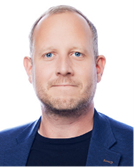 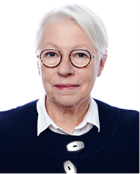 
Ann-Christine HartmannFörste vice ordförande Barn- och ungdomsnämndenVerksamhet2024
(belopp i tkr)2023 
(belopp i tkr)Grundskola715 982680 576Förskoleklass  44 208  41 797Anpassad skola  37 787  32 072Förskola416 472401 500Ped oms, natt o helg     4 616    4 309Fritidshem 108 716101 460Gymnasiet298 220277 979Nämnden     2 000     1 507TOTALT1 628 0001 541 200AnslagBelopp tkrCentral administration / Barn- och elevplacering          4 756 Närvaroteam          3 300 Förlängd skoldag          1 500 Mottagning etc          2 500 Toleransprojektet          1 500 Modersmål (ersätts med faktisk kostnad)          8 186 Nyköpings ungdomsmottagning          2 136 Riksidrottsgymnasium (Kanot)          2 415 Nyköping kommuns antagningsorganisation          1 389 SkolformAndel av tillgängligt beloppFörskola5%Fritidshem10%Förskoleklass15%Grundskola15%Skolenheter (antal elever)Andel av grundbeloppet (%)Enheter med upp till 80st elever30%Enheter med upp till 125st elever25%MeritvärdesintervallBelopp per elev ht -230 - 793 022kr80 - 1192 406kr120 - 159 1 789kr160 - 1991 712kr200 – 219*617krMålområdeUtbildningsresultaten ska förbättrasElever i årskurs 9 som är behöriga till yrkesprogram, andel (%)RiketHemkommunKommunala skolorFristående skolorKoladaN15428N15436N15432Utbildningsresultaten ska förbättrasGymnasieelever med examen inom 3 år, andel (%)RiketHemkommunKommunala skolorFristående skolorKoladaN117445N17451N17454Andelen elever som trivs i skolan ska ökaElever i årskurs 5 som känner sig trygga i skolan, andel (%)RiketHemkommunKommunala skolorFristående skolorKoladaSkolinspektionens skolenkätKolada N15613Andelen elever som trivs i skolan ska ökaElever i årskurs 8 som känner sig trygga i skolan, andel (%)HemkommunKommunala skolorFristående skolorSkolinspektionens skolenkätKolada N15643Andelen elever som trivs i skolan ska ökaGymnasieelever i år 2 som känner sig trygga i skolan, andel (%)RiketHemkommunKommunala skolorFristående skolorSkolinspektionens elevenkätKolada N17673Andelen elever som trivs i skolan ska ökaElever årskurs F-9 med frånvaro på minst 15%, andel (%)HemkommunKommunala skolorFristående skolorSchoolsoft, egen mätningAndelen elever som trivs i skolan ska ökaGymnasieelever som fått indraget studiestöd pga ogiltig frånvaro, andel (%)RiketHemkommunKommunala skolorFristående skolorKoladaN17625N17621N17622Andelen elever som trivs i skolan ska ökaVårdnadshavare ska vara nöjda med utbildningenRiketHemkommunKommunala skolorFristående skolorSkolinspektionens skolenkätAndelen personal som trivs på sin arbetsplats ska ökaLärarbehörighet, legitimation i minst ett ämne åk1-9RiketHemkommunKommunala skolorFristående skolorKolada N15813N15814N15816Andelen personal som trivs på sin arbetsplats ska ökaSund personalomsättning, personalrörlighetKommunala skolorHypergene, egen mätningDelår, helårAndelen personal som trivs på sin arbetsplats ska ökaSjukskrivningstalKommunala skolorHypergene, egen mätningDelår, helårEffektiv organisation och budget i balansHMEEffektivitetsindexFörskolaGrundskolaGymnasietKolada U11901U15900U18718BudgetuppföljningHypergene